6+      «Январская история Аркадия Гайдара»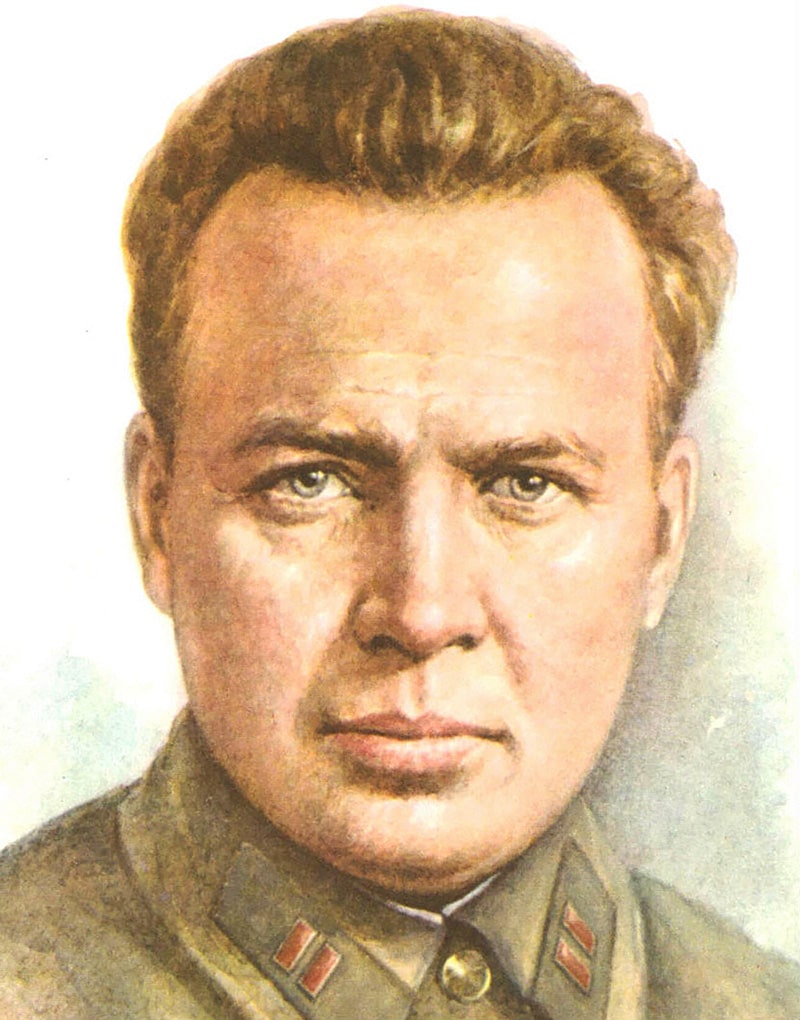 В январе 2024 года отмечался 100-летний юбилей Аркадия Петровича Гайдара – замечательного детского писателя, погибшего при защите своей родины в самом начале Великой Отечественной войны. Поэтому, все его произведения написаны в довоенное время. Рассказ «Чук и Гек» Гайдар написал в 1939 году – 85 лет назад. С тех пор эта книга пережила многочисленные переиздания. Недавно в нашей библиотеке появилась книга «Чук и Гек», изданная в 2022 году. 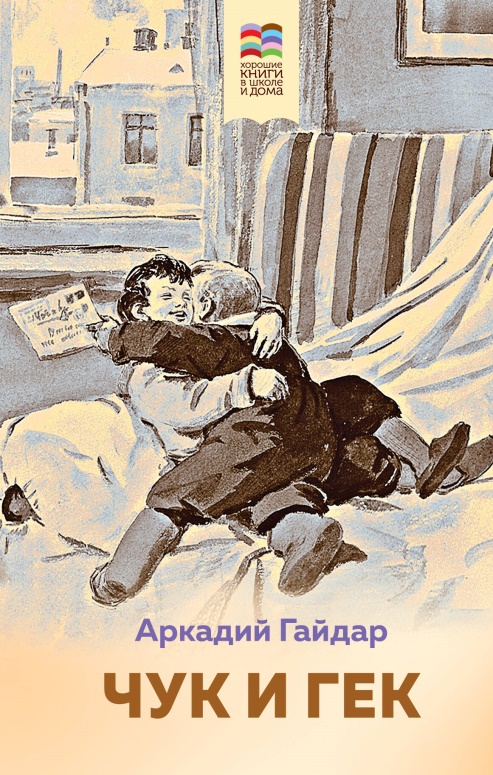 Это история про двух братьев, которые под Новый год поехали с мамой на другой край нашей необъятной родины в Сибирь в гости к папе, который работает геологом. Впереди их ждёт долгий путь и удивительные красоты сибирской природы. Но не обошлось и без приключений - Чук и Гек всегда придумают, чем занять себя и озаботить маму. Произведение включено в перечень книг, рекомендованных школьникам Министерством образования и науки РФ для самостоятельного чтения.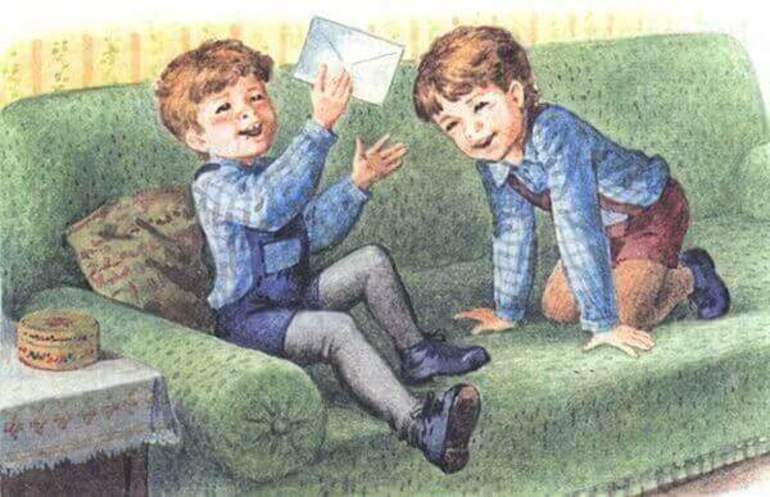 